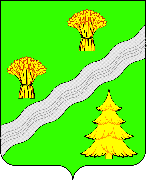 АДМИНИСТРАЦИЯПОСЕЛЕНИЯ ПЕРВОМАЙСКОЕ В ГОРОДЕ МОСКВЕПОСТАНОВЛЕНИЕот 07.07.2023 № 02-01-05-185/23Об утверждении Положения о Единой комиссии по осуществлению закупок для муниципальных нужд поселения Первомайское в городе МосквеВ соответствии со ст. 39 Федерального закона от 05.04.2013 № 44-ФЗ «О контрактной системе в сфере закупок товаров, работ, услуг для обеспечения государственных и муниципальных нужд», в целях определения поставщиков (подрядчиков, исполнителей) при осуществлении закупок товаров (работ, услуг) для муниципальных нужд поселения, руководствуясь Уставом поселения Первомайское в городе МосквеПОСТАНОВЛЯЕТ:1.  Утвердить положение о Единой комиссии по осуществлению закупок товаров, работ, услуг для муниципальных нужд поселения Первомайское в городе Москве согласно приложению к настоящему постановлению.2. Признать утратившим силу постановление администрации поселения Первомайское в городе Москве от 08.04.2020 № 02-01-05-85/20 «Об утверждении Положения о Единой комиссии по осуществлению закупок для муниципальных нужд поселения Первомайское в городе Москве».3.    Опубликовать настоящее постановление на официальном сайте администрации поселения: www.pervomayskoe.msk.ru.4. Контроль за исполнением настоящего постановления возложить на главу администрации поселения Первомайское в городе Москве М.Р. Мельника. Глава администрации                                                                           М.Р. МельникПриложениек постановлению администрации поселения Первомайское в городе Москве                                     от 07.07.2023 № 02-01-05-185/23ПОЛОЖЕНИЕ о Единой комиссии по осуществлению закупок для муниципальных нужд поселения Первомайское в городе МосквеI. Общие положения1.1 Настоящее Положение о Единой комиссии по осуществлению закупок для муниципальных нужд поселения Первомайское в городе Москве (далее соответственно - Единая комиссия) разработано в соответствии с Федеральным законом от 5 апреля 2013 г. N 44-ФЗ "О контрактной системе в сфере закупок товаров, работ, услуг для обеспечения государственных и муниципальных нужд" (далее - Закон о контрактной системе).1.2. Настоящее Положение определяет цели создания, принципы, правила формирования и работы Единой комиссии, права и обязанности ее членов, а также функции Единой комиссии.1.3. Единая комиссия в процессе своей деятельности руководствуется Конституцией Российской Федерации, Бюджетным кодексом Российской Федерации, Гражданским кодексом Российской Федерации, Законом о контрактной системе, Федеральным законом от 26 июля 2006 г. N 135-ФЗ "О защите конкуренции", иными нормативными правовыми актами Российской Федерации, а также настоящим Положением.II. Цели создания, принципы работы и функции Единой комиссии2.1. Единая комиссия создается в целях определения поставщиков (подрядчиков, исполнителей) по поставке товаров, выполнению работ, оказанию услуг для муниципальных нужд поселения Первомайское в городе Москве (далее -  Заказчик) в соответствии с Законом о контрактной системе за исключением закупок у единственного поставщика (подрядчика, исполнителя).2.2. Единая Комиссия в своей работе основывается на принципах открытости, прозрачности информации о контрактной системе в сфере закупок, обеспечения конкуренции, профессионализма заказчиков, единства контрактной системы в сфере закупок, ответственности за результативность обеспечения муниципальных нужд, эффективности осуществления закупок.2.3. Единая комиссия при осуществлении закупок для муниципальных нужд поселения Первомайское в городе Москве путем проведения открытых конкурентных процедур в электронной форме, в том числе открытых конкурсов в электронной форме, аукционов в электронной форме, запросов котировок в электронной форме, выполняет функции по определению поставщиков (подрядчиков, исполнителей) в соответствии с Законом о контрактной системе.2.4. Порядок действий Единой комиссии в рамках конкретной процедуры определения поставщика (подрядчика, исполнителя) устанавливается в соответствии с Законом о контрактной системе в зависимости от способа, формы процедуры.2.5. Если открытый конкурентный способ признается несостоявшимся в случаях, предусмотренных частью 1 статьи 52 Закона о контрактной системе, члены Единой комиссии руководствуются положениями, установленными статьей 52 Закона о контрактной системе.III. Порядок формирования и работы Единой комиссии3.1. Единая комиссия является коллегиальным органом, действующим на постоянной основе.3.2. Единая комиссия состоит из председателя Единой комиссии, секретаря (с правом голоса) и других членов Единой комиссии.Председатель Единой комиссии и секретарь являются членами Единой комиссии. В случае временного отсутствия председателя Единой комиссии его обязанности исполняет секретарь Единой комиссии. При отсутствии секретаря Единой комиссии его функции выполняет член Единой комиссии, уполномоченный на выполнение таких функций председателем Единой комиссии либо лицом, его замещающим.3.3. Состав Единой комиссии утверждается и изменяется постановлением администрации поселения Первомайское в городе Москве.3.4. Состав Единой комиссии формируется из числа муниципальных служащих администрации поселения Первомайское в городе Москве.3.5. Число членов комиссии должно быть не менее чем три человека.3.6. В состав Единой комиссии включаются преимущественно лица, прошедшие профессиональную переподготовку или повышение квалификации в сфере закупок, а также лица, обладающие специальными знаниями, относящимися к объекту закупки.3.7. Членами Единой комиссии не могут быть:- физические лица, которые были привлечены в качестве экспертов к проведению экспертной оценки извещения об осуществлении закупки, документации о закупке (в случае, если настоящим Федеральным законом предусмотрена документация о закупке), заявок на участие в конкурсе, оценки соответствия участников закупки дополнительным требованиям;- физические лица, которые лично заинтересованы в результатах определения поставщиков (подрядчиков, исполнителей), в том числе физические лица, подавшие заявки на участие в таком определении или состоящие в штате организаций, подавших данные заявки;- физические лица, на которых способны оказать влияние участники закупки (в том числе физические лица, являющиеся участниками (акционерами) этих организаций, членами их органов управления, кредиторами указанных участников закупки), либо физические лица, состоящие в браке с руководителем участника закупки, либо являющиеся близкими родственниками (родственниками по прямой восходящей и нисходящей линии (родителями и детьми, дедушкой, бабушкой и внуками), полнородными и неполнородными (имеющими общих отца или мать) братьями и сестрами), усыновителями руководителя или усыновленными руководителем участника закупки;- должностные лица контрольного органа в сфере закупок, непосредственно осуществляющие контроль в сфере закупок.3.8. В случае выявления в составе Единой комиссии лиц, указанных в пункте 3.7 настоящего Положения, администрацией поселения Первомайское в городе Москве незамедлительно принимается решение об их замене другими муниципальными служащими Заказчика, которые лично не заинтересованы в результатах определения поставщиков (подрядчиков, исполнителей) и на которых не способны оказывать влияние участники закупок, а также физическими лицами, которые не являются непосредственно осуществляющими контроль в сфере закупок должностными лицами контрольных органов в сфере закупок.Замена члена комиссии допускается только по решению Заказчика, принявшего решение о создании комиссии, которое оформляется постановлением администрации поселения Первомайское в городе Москве.3.9. Член Единой комиссии, обнаруживший в процессе работы Единой комиссии свою личную заинтересованность в результатах определения поставщика, должен незамедлительно сделать заявление об этом председателю Единой комиссии, который в таком случае обязан донести до главы администрации поселения Первомайское в городе Москве или лица его замещающего, информацию о необходимости замены члена Единой комиссии.Личная заинтересованность заключается в возможности получения членом Единой комиссии доходов в виде денег, ценностей, иного имущества, в том числе имущественных прав, или услуг имущественного характера, а также иной выгоды для себя или третьих лиц.3.10. Единая комиссия выполняет возложенные на нее функции посредством проведения заседаний.3.11. Дата, время и место заседания Единой комиссии назначаются председателем Единой комиссии.3.12. Единая комиссия правомочна осуществлять свои функции, если в заседании Единой комиссии участвует не менее чем пятьдесят процентов общего числа ее членов.3.13. Решение Единой комиссии принимается простым большинством голосов от общего числа присутствующих на заседании членов Единой комиссии и оформляется протоколом. При равенстве голосов голос председательствующего на заседании Единой комиссии является решающим. При голосовании каждый член Единой комиссии имеет один голос. Голосование осуществляется открыто.3.14. Решение членов Единой комиссии, присутствовавших на заседании комиссии, отражается в протоколе, формируемым Заказчиком с использованием электронной площадки, подписывается членами Единой комиссии усиленными электронными подписями. После подписания членами Комиссии такого протокола усиленными электронными подписями Заказчик подписывает его усиленной электронной подписью лица, имеющего право действовать от имени Заказчика, и направляет оператору электронной площадки.IV. Права и обязанности членов Единой комиссии4.1. Председатель Единой комиссии, либо лицо, его замещающее:- уведомляет членов Комиссии о месте, дате и времени проведения заседания Комиссии;- осуществляет общее руководство работой Единой комиссии и обеспечивает соблюдение требований, предусмотренных настоящим Положением;- объявляет заседание Единой комиссии правомочным или неправомочным из-за отсутствия кворума;- открывает и ведет заседание Единой комиссии;- определяет порядок рассмотрения обсуждаемых вопросов;- выносит на обсуждение вопрос о привлечении к работе Единой комиссии экспертов в случаях, предусмотренных Законом о контрактной системе;- осуществляет иные действия, необходимые для выполнения Единой комиссией своих функций.4.2. Члены Единой комиссии вправе:- знакомиться со всеми представленными на рассмотрение Единой комиссии документами и материалами;- участвовать в заседании с использованием систем видео-конференц-связи с соблюдением требований законодательства Российской Федерации о защите государственной тайны;- выступать по вопросам повестки дня на заседании Единой комиссии и проверять правильность оформления протоколов;- обращаться к председателю Единой комиссии с предложениями, касающимися организации работы Единой комиссии;- пользоваться иными правами, предусмотренными законодательством.4.3. Члены Единой комиссии обязаны:- знать и руководствоваться в своей деятельности требованиями Закона о контрактной системе и иных федеральных законов, нормативных правовых актов, а также настоящего Положения;- соблюдать законодательство Российской Федерации;- обеспечивать конфиденциальность информации, содержащейся в заявках участников и иных документах, в соответствии с законодательством Российской Федерации;- незамедлительно сообщать председателю Единой комиссии о препятствующих участию в работе Единой комиссии обстоятельствах, указанных в пунктах 3.7, 3.9 настоящего Положения;- присутствовать на заседаниях Единой комиссии (лично, в том числе с использованием систем видео-конференц-связи) и принимать решения в пределах своей компетенции, предусмотренной Законом о контрактной системе и настоящим Положением;- подписывать (в установленных Законом о контрактной системе случаях - усиленными квалифицированными электронными подписями) протоколы, предусмотренные Законом о контрактной системе;- принимать решения по вопросам, относящимся к компетенции Единой комиссии;- не допускать проведения переговоров с участником закупки в отношении заявок на участие в конкурентных процедурах, в том числе в отношении заявки, поданной таким участником, до выявления победителя, за исключением случаев, предусмотренных Законом о контрактной системе;- выполнять иные обязанности, предусмотренные законодательством.4.4. Секретарь Единой комиссии:- осуществляет подготовку заседаний Единой комиссии, включая оформление и рассылку необходимых документов;- информирует членов Единой комиссии по всем вопросам, относящимся к их функциям, обеспечивает членов Единой комиссии необходимыми материалами;- формирует протоколы, предусмотренные Законом о контрактной системе, с использованием электронной площадки, информирует членов комиссии о необходимости подписания таких протоколов усиленными электронными подписями, обеспечивает подписание протоколов усиленной электронной подписью лица, имеющего право действовать от имени администрации поселения Первомайское, и направление оператору электронной площадки;- осуществляет иные действия организационно-технического характера в соответствии с Законом о контрактной системе.4.5. Члены Единой комиссии должны быть своевременно уведомлены председателем Единой комиссии о месте (при необходимости), дате и времени проведения заседания комиссии.4.6. Делегирование членами Единой комиссии своих полномочий иным лицам не допускается.4.7. Отсутствие члена Единой комиссии на заседании Единой комиссии допускается только по уважительным причинам (временная нетрудоспособность, отпуск, командировка, исполнение служебных обязанностей).4.8. Председатель Единой комиссии, секретарь и другие члены Единой комиссии не вправе распространять сведения, составляющие государственную, служебную или коммерческую тайну, ставшие известными им в ходе работы Единой комиссии.4.9. Членам Единой комиссии запрещается совершение любых действий, которые противоречат требованиям Закона о контрактной системе, в том числе приводят к ограничению конкуренции, в частности к необоснованному ограничению числа участников закупок;4.10. Единая комиссия в целях обеспечения экспертной оценки извещения об осуществлении закупки, документации о закупке (в случае, если Законом о контрактной системе предусмотрена документация о закупке), заявок на участие в закупке вправе привлекать экспертов, экспертные организации.V. Ответственность членов Единой комиссии5.1. Члены Единой комиссии, виновные в нарушении законодательства Российской Федерации и иных нормативных правовых актов о контрактной системе в сфере закупок, несут дисциплинарную, гражданско-правовую, административную, уголовную ответственность в соответствии с законодательством Российской Федерации.5.2. Решение Единой комиссии, принятое в нарушение требований Закона о контрактной системе, может быть обжаловано любым участником закупки в порядке, установленном Законом о контрактной системе, и признано недействительным по решению контрольного органа в сфере закупок.